PREMIER® ACCUTIPFrom its polymer tip, to its lead core, Premier® AccuTip is optimized for match-grade accuracy and stunning on-game performance. Thousands of rounds in development, it combines truer flight, flatter trajectory and devastating terminal energy. No wonder it's the consistent choice of serious hunters the world over.
FEATURESLead core featuring a polymer tipOptimized for accuracy and flatter trajectory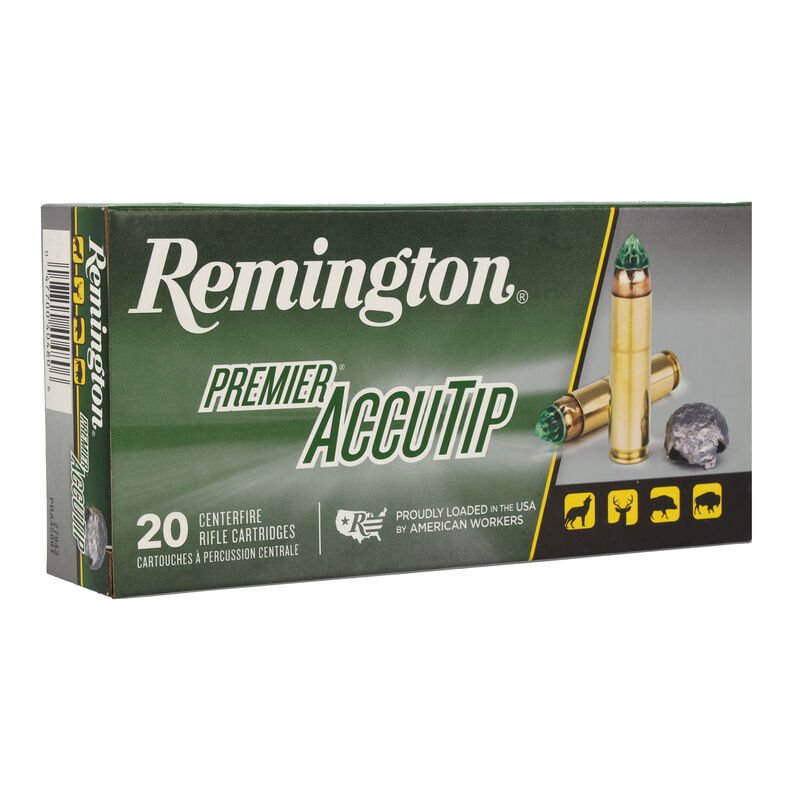 ORDER #DESCRIPTIONUPCMSRP27943450 BUSHMASTER 260GR0-47700-40480-6$62.99